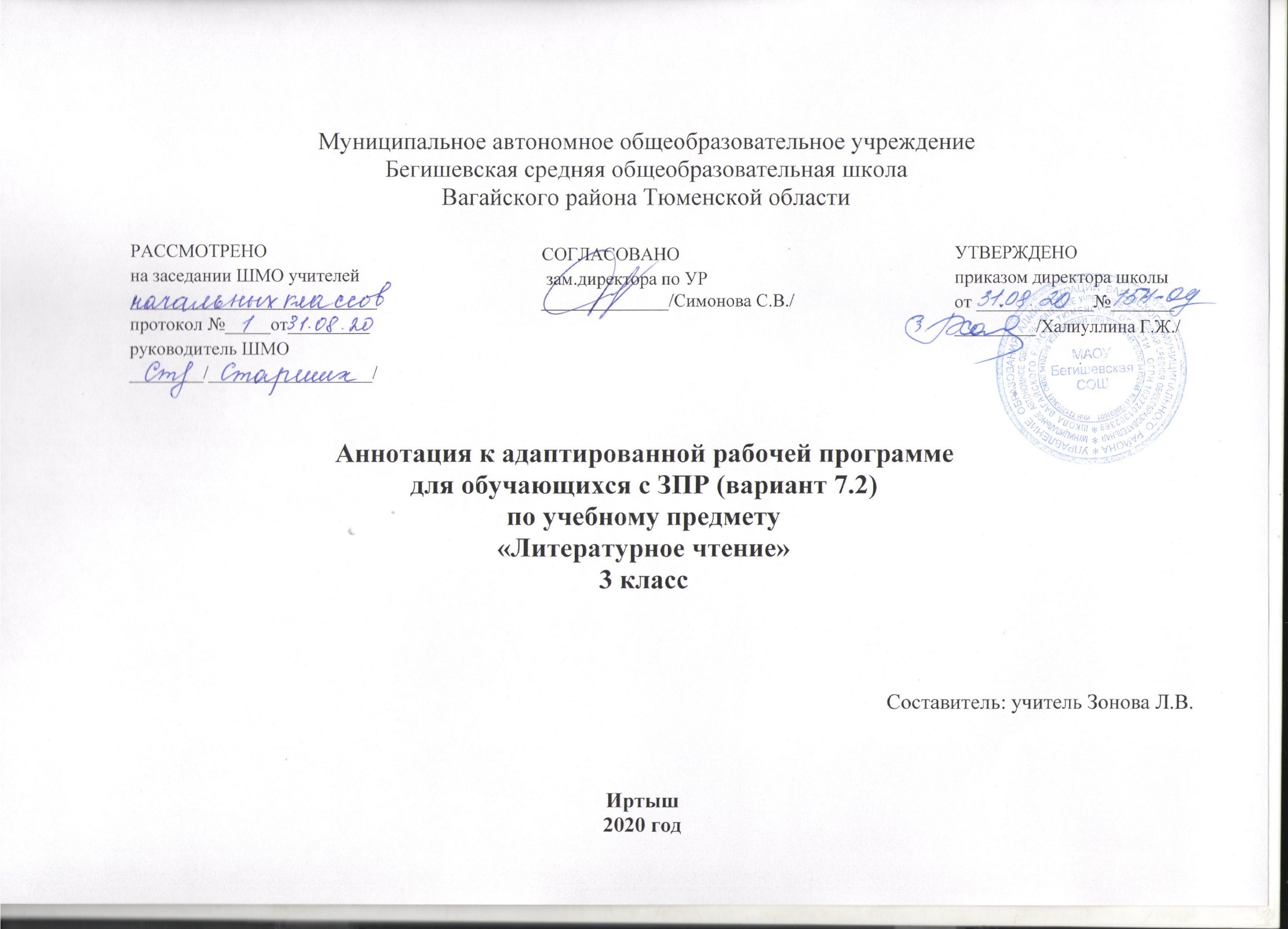 Ι. Нормативная база и УМКРабочая программа разработана на основе: * Закон Российской Федерации «Об образовании в Российской Федерации» от 29.12.2012 №273 – ФЗ*Федеральный государственный образовательный стандарт образования обучающихся с ограниченными возможностями здоровья (приказ Министерства образования и науки Российской Федерации от 19.12. 2014 № 1598)*Федеральный государственный образовательный стандарт образования обучающихся с умственной отсталостью (интеллектуальными нарушениями) (приказ Министерства образования и науки Российской Федерации от 19.12. 2014 № 1599)*Адаптированная основная образовательная программа муниципального автономного общеобразовательного учреждения Бегишевская средняя общеобразовательная школа Вагайского района Тюменской области;  *Учебный план для реализации адаптированных образовательных программ в условиях общеобразовательных классов муниципального автономного общеобразовательного учреждения Бегишевская средняя общеобразовательная школа Вагайского района Тюменской области *Программы специальных (коррекционных) образовательных учреждений VIII вида (0-4 классы)» под редакцией Воронковой. – М.:Просвещение.  Рабочая программа ориентирована на использование учебников:А. К. Аксёнова, С. В. Комарова, М. И. Шишкова. Букварь 1 класс. Учебник для общеобразовательных организаций, реализующих адаптированные основные общеобразовательные программы в 2 частях - М.: Просвещение.С. Ю. Ильина, А. К. Аксенова, Т. М. Головкина, М. И. Шишкова. Чтение. 2 класс. Учебник для общеобразовательных организаций, реализующих адаптированные основные общеобразовательные программы в 2 частях - М.: Просвещение.С. Ю. Ильина, А. А. Богданова. Чтение. 3 класс. Учебник для общеобразовательных организаций, реализующих адаптированные основные общеобразовательные программы в 2 частях – М.; Просвещение.С. Ю. Ильина. Чтение. 4 класс. Учебник для общеобразовательных организаций, реализующих адаптированные основные общеобразовательные программы в 2 частях - М.: Просвещение.II. Количество часов, отводимое на изучение предметаΙII. Цель и задачи учебного предметаЧтение и развитие речи как учебный предмет является ведущим, так как от его усвоения во многом зависит успешность всего школьного обучения. Практическая и коррекционная направленность обучения языку обусловливает его специфику. Все знания учащихся, получаемые ими в основном при выполнении упражнений, являются практически значимыми для их социальной адаптации и реабилитации. Необходимость коррекции познавательной и речевой деятельности умственно отсталых школьников обусловлена трудностями овладения ими русской (родной) фонетикой, графикой и орфографией, своеобразием их общего и речевого развития, имеющихся психофизических функций.Основная цель обучения чтению детей с легкой умственной отсталостью (интеллектуальными нарушениями) заключается в создании условий для максимального удовлетворения особых образовательных потребностей обучающихся, обеспечивающих усвоение ими социального и культурного опыта: научить детей читать доступный их пониманию текст вслух и про себя, осмысленно воспринимать его содержание, уметь поделиться впечатлением о прочитанном, пересказывать текст.Задачи программы:- Научить школьников правильно и осмысленно читать доступный их пониманию текст.- Повысить уровень общего и речевого развития учащихся.- Научить последовательно и правильно излагать свои мысли в устной и письменной форме.- Формировать нравственные качества.Основные направления коррекционной работы:− развитие артикуляционной моторики;− формирование умения работать по словесной инструкции, алгоритму;− развитие высших психических функций;− коррекция нарушений эмоционально-личностной сферы;− развитие речи, владение техникой речи;− расширение представлений об окружающем мире и обогащение словаря;− коррекция индивидуальных пробелов в знаниях, умениях, навыках.ΙV. Периодичность и формы текущего контроля и промежуточной аттестацииВиды контроля: текущий, тематический, итоговый.Формы контроля: устный опрос, контрольные вопросы по теме, проверка навыков чтения. 1 класс2 класс3 класс4 класс3 часа в неделю99 часов (33 недели)4 часа в неделю136 часов (34 недели)4 часа в неделю136 часов (34 недели)4 часа в неделю136 часов (34 недели)